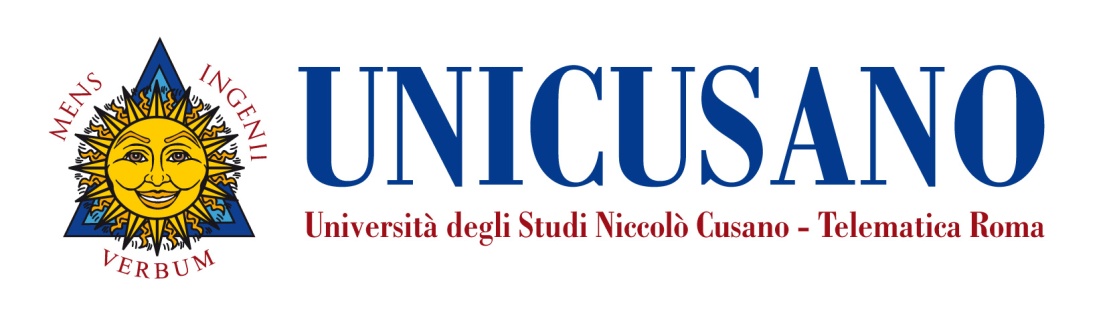 InsegnamentoSOCIOLOGIA DEI PROCESSI CULTURALI E COMUNICATIVILivello e corso di studioLaurea triennale in Scienze della FormazioneSettore scientifico disciplinare (SSD)SPS/08Anno di corson.a.Numero totale di crediti8Propedeuticitàn.a.DocenteEmanuela C. Del ReFacoltà: Scienze della Formazione Email: emanuela.delre@unicusano.itOrario di ricevimento: riceve per appuntamento Obiettivi formativiGli obiettivi formativi del corso sono incentrati sul consentire allo studente di acquisire una capacità critico-analitica dei fenomeni sociali e in particolare dei processi culturali, attraverso lo studio di argomenti che si rivelano fondamentali per una prospettiva ad ampio spettro sulla società attuale. Gli studenti saranno in grado, al completamento del corso, di muoversi agilmente tra più tematiche sociologiche, sia per quanto riguarda gli aspetti teorici, sia per quanto riguarda le questioni relative a fenomeni specifici. Poiché avranno acquisito anche la conoscenza della terminologia di base e specialistica relativa agli studi di sociologia e delle scienze sociali in generale, gli studenti saranno in futuro in grado di comprendere testi e materiali di approfondimento. Il programma del corso consente di acquisire una visione dei fenomeni sociali tale da consentire allo studente di fare scelte professionali in diversi ambiti, con maggiore consapevolezza.PrerequisitiE’ sufficiente avere la curiosità di conoscere il mondo in cui viviamo, e possibilmente la lettura costante di un quotidiano.Contenuti del corsoIl Programma affronta i seguenti argomenti:a) La  Sociologia dei Processi Culturali; b) Definizione di cultura; c) Teorie sul mutamento sociale; d) La teoria del mutamento sociale di Talcott Parsons; e) L’identità;  f) La post-modernità; g) La Globalizzazione; h) Il dibattito sulla globalizzazione; i) Il neo-liberismo; l) I nuovi movimenti sociali; m) Aspetti religiosi: la secolarizzazione; n) Nuove forme di religiosità; o) La cittadinanza; p) L’ideologia ; q) La Società della Comunicazione di massa; r) Multiculturalismo e Società multiculturale; s)  La comunicazione interculturale; t) il comportamento collettivo.Il programma completo con tutti i moduli è disponibile in piattaforma.Materiali di studioIl programma d’esame prevede:a) Lo Studio delle dispense elaborate dal docente e presenti in piattaforma; b) Lo Studio del volume: E. C. Del Re, Il Comportamento Collettivo. “Via con la  pazza folla”: internet, ultras, terrorismo e oltre”, Rubbettino editore, 2012Metodi didatticiIl corso è sviluppato attraverso le lezioni preregistrate audio-video che compongono, insieme a slide e dispense, i materiali di studio disponibili in piattaforma. Sono poi proposti dei test di autovalutazione, di tipo asincrono, che corredano le lezioni preregistrate e consentono agli studenti di accertare sia la comprensione, sia il grado di conoscenza acquisita dei contenuti di ognuna delle lezioni. Sono altresì disponibili lezioni in web-conference programmate a calendario che si realizzano nei periodi didattici. La didattica si avvale, inoltre, di forum (aule virtuali) e chat disponibili in piattaforma che costituiscono uno spazio di discussione asincrono, dove i docenti e/o i tutor individuano i temi e gli argomenti più significativi dell’insegnamento e interagiscono con gli studenti iscritti.Modalità di verifica dell’apprendimentoa) La prova orale consiste in un colloquio per accertare il livello di preparazione dello studente.b) La prova scritta consiste di 3 domande a risposta chiusa e 3 domande aperte.Sia per quanto riguarda la prova orale, sia per quella scritta, il docente valuta la conoscenza dell’argomento, la capacità di muoversi agevolmente tra i diversi temi presenti nel corso d’esame, l’esposizione, la congruenza con le domande poste. La valutazione non è data secondo punteggio prestabilito.Criteri per l’assegnazione dell’elaborato finaleL’assegnazione della tesi avviene a seguito di un colloquio (anche in forma telematica via piattaforma o via email) in cui il candidato propone un argomento di tesi. La proposta di argomento prevede:due cartelle in cui viene esposto il tema che si intende trattareun indice provvisoriouna bibliografia essenziale.Il docente valuta l’argomento e discute insieme allo studente il tema migliore, nell’ambito degli interessi dello studente stesso, per svolgere il lavoro di redazione della tesi nel modo migliore.A seguito della definizione degli obiettivi e del percorso di elaborazione della tesi, si procede all’assegnazione.I materiali che vengono presentati durante la redazione della tesi devono essere originali, ovvero elaborati interamente dallo studente, pena il ritiro dell’assegnazione della tesi.Programma esteso del materiale didattico elaborato dal docenteProgramma esteso del materiale didattico elaborato dal docenteModulo 1 La Sociologia dei Processi CulturaliIntroduzione di un particolare ambito di ricerca della sociologia, che si occupa dei fenomeni relativi alla dimensione culturale, e del loro evolversi nel tempo.  Materiali didattici a cura del docenteModuli 2-3-4 Definizione di culturaLa cultura secondo il pensiero di studiosi dal XVIII al XXI secolo e la difficoltà della definizione di un concetto ancora controverso, che nel tempo ha avuto accezioni diverse.    Materiali didattici a cura del docente      Moduli 5-6Teorie sul mutamento socialeIl concetto di mutamento sociale a partire dalla sua definizione per conoscerne il significato, le dinamiche e le interpretazioni degli studiosi, dal positivismo a oggi.   Materiali didattici a cura del docenteModulo 7La teoria del mutamento sociale di Talcott ParsonsIl mutamento sociale nelle teorie del grande studioso, che ha contribuito a definirne e condizioni STORICHE e SOCIALI che consentono alle persone di esercitare la propria autonomia (sia rispetto agli aspetti normativo che quelli condizionanti alle situazioni in cui si trovano).    Materiali didattici a cura del docente      Modulo 8-9L’identità Il concetto di identità sia nella sua dimensione psicodinamica sia sociologica, con esempi relativi alla società contemporanea.   Materiali didattici a cura del docente Moduli 10-11La post-modernitàI tratti socio-culturali comuni che caratterizzano nella post-modernità i fenomeni appartenenti ai campi più diversi, che consistono nel mantenere la tendenza, tipicamente moderna, a cercare la novità tramite la via insolita dell’accostamento di tratti ed elementi appartenenti ad epoche anche le più lontane nel tempo e nello spazio.   Materiali didattici a cura del docenteModuli 12-13La GlobalizzazioneIl concetto di globalizzazione a partire da caratteristiche, evoluzione, teorie, con riferimento a diversi casi specifici della contemporaneità, dalle multinazionali ai nuovi media.    Materiali didattici a cura del docenteModulo 14Il dibattito sulla globalizzazioneLa globalizzazione è il dibattito sui suoi effetti positivi e negativi, in particolare per quanto riguarda gli aspetti sociologici del fenomeno, e gli scenari futuri che vanno prospettandosi a seguito dei mutamenti che essa ha provocato.   Materiali didattici a cura del docenteModuli 15-16Il neo-liberismo In teoria il neoliberismo avrebbe lo scopo di rendere più facili i commerci tra le nazioni, creando un movimento di beni, risorse, e imprese più libero, per trovare risorse sempre più a buon prezzo, per massimizzare i profitti e l’efficienza. E’ realmente così o vi sono questioni critiche, soprattutto per quanto riguarda il suo impatto sulla società globale?    Materiali didattici a cura del docenteModuli 17-18 I nuovi movimenti socialiI movimenti sociali come gruppi composti da individui che hanno la stessa mentalità che formano una varietà di forme organizzative per cercare di favorire o impedire il cambiamento sociale. Studio della loro evoluzione storica, della loro dimensione attuale e dell’impatto sociale.    Materiali didattici a cura del docenteModulo 19Aspetti religiosi: la secolarizzazioneLa religione resta una delle manifestazioni sociali più significative. Il dibattito sulla secolarizzazione e sulla scomparsa della religione ha avuto negli ultimi decenni largo spazio nella riflessione sociologica, specialmente in quella sulla religione.  Come è mutata la società rispetto alla questione religiosa, se è realmente mutata?    Materiali didattici a cura del docenteModuli 20Nuove forme di religiosità I mutamenti sociali che hanno investito anche l’ambito religioso. Le nuove forme di religiosità e la reazione delle istituzioni religiose. Prospettive future.   Materiali didattici a cura del docenteModuli 21-22La cittadinanzaLa cittadinanza è uno dei concetti più importanti e allo stesso tempo più delicati in un momento storico in cui le migrazioni sono viste come questione di sicurezza. Definizione del concetto, aspetti sociologici. Materiali didattici a cura del docenteModuli 23-24 L’ideologiaSi è parlato di fine dell’ideologia per quanto riguarda il XXI secolo, ma il concetto è ben saldo e ha un impatto sociale forte. Teorie, critiche, casi concreti.    Materiali didattici a cura del docenteModuli 25-26La Società della Comunicazione di massaI nuovi media costituiscono allo stesso tempo la grande opportunità e anche la grande sfida della società contemporanea. Teorie, casi specifici, aspetti sociologici.   Materiali didattici a cura del docenteModuli 27-28Multiculturalismo e Società multiculturaleDefinire il concetto di multiculturalismo e società multiculturale è fondamentale per comprendere il significato dell’evoluzione della società contemporanea. Teorie, interpretazioni, aspetti giuridici, criticità.   Materiali didattici a cura del docenteModuli 29-30La comunicazione interculturaleSempre più l’incontro tra culture pone delle sfide alla società contemporanea, che oscilla tra stereotipi, stigmi, accoglienza e altri atteggiamenti culturali che hanno forte impatto sulle comunità e sugli individui. Definizione, teorie, criticità. Materiali didattici a cura del docenteModulo 31 Il comportamento collettivoIl comportamento collettivo è un fenomeno affascinante. Il volume costituisce la sintesi di tutto il corso in quanto affronta in termini sociologici tematiche estremamente attuali come internet, il fenomeno degli ultras, il terrorismo religioso, dal punto di vista di quello che accade quando gruppi di persone agiscono collettivamente.    Volume da studiare 